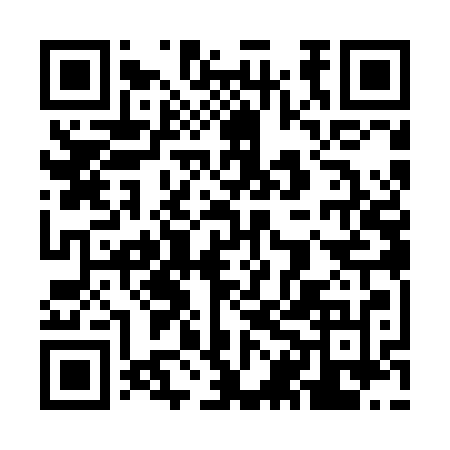 Ramadan times for Satsu, EstoniaMon 11 Mar 2024 - Wed 10 Apr 2024High Latitude Method: Angle Based RulePrayer Calculation Method: Muslim World LeagueAsar Calculation Method: HanafiPrayer times provided by https://www.salahtimes.comDateDayFajrSuhurSunriseDhuhrAsrIftarMaghribIsha11Mon4:224:226:4012:224:006:066:068:1612Tue4:194:196:3712:224:026:096:098:1913Wed4:154:156:3412:224:046:116:118:2214Thu4:124:126:3112:224:056:146:148:2415Fri4:084:086:2812:214:076:166:168:2716Sat4:054:056:2512:214:096:186:188:3017Sun4:014:016:2212:214:116:216:218:3318Mon3:583:586:1912:204:136:236:238:3619Tue3:543:546:1612:204:156:256:258:3920Wed3:513:516:1312:204:176:286:288:4221Thu3:473:476:1012:204:196:306:308:4522Fri3:433:436:0712:194:216:336:338:4823Sat3:403:406:0412:194:236:356:358:5124Sun3:363:366:0112:194:256:376:378:5425Mon3:323:325:5812:184:266:406:408:5726Tue3:283:285:5512:184:286:426:429:0027Wed3:243:245:5312:184:306:446:449:0428Thu3:203:205:5012:174:326:476:479:0729Fri3:163:165:4712:174:346:496:499:1030Sat3:123:125:4412:174:356:516:519:1431Sun4:074:076:411:175:377:547:5410:171Mon4:034:036:381:165:397:567:5610:212Tue3:593:596:351:165:417:597:5910:243Wed3:543:546:321:165:428:018:0110:284Thu3:503:506:291:155:448:038:0310:325Fri3:453:456:261:155:468:068:0610:366Sat3:403:406:231:155:478:088:0810:407Sun3:353:356:201:155:498:108:1010:448Mon3:303:306:171:145:518:138:1310:489Tue3:253:256:141:145:528:158:1510:5210Wed3:203:206:111:145:548:188:1810:56